y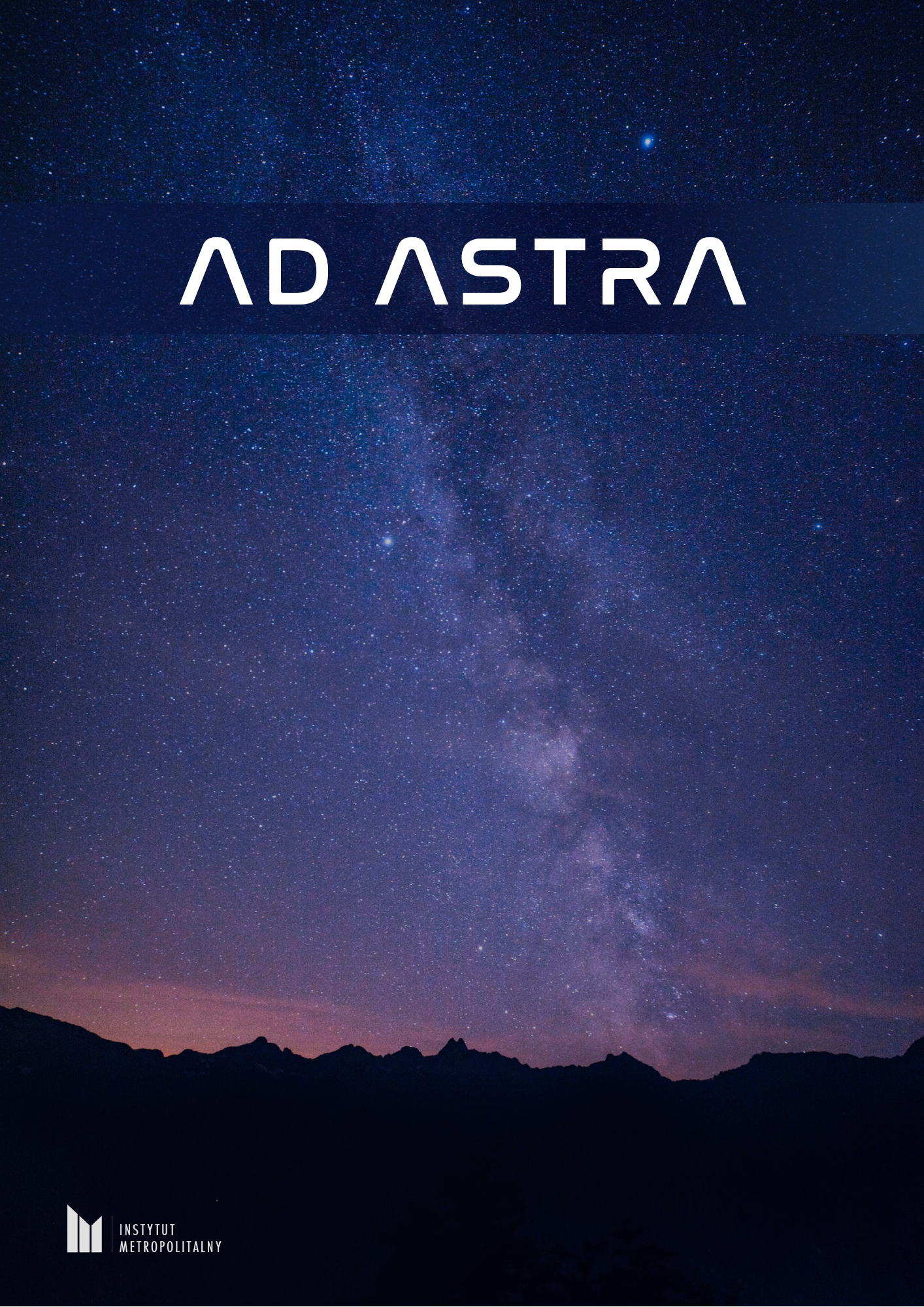 Research Program on Space geostrategy and Space Law Editorial guidelines for authors publishing in journal ”Ad Astra” published quaterlyTypescript and its parameterstext editor: MS Word (.doc or .docx); preferred newer versions, font style: Times New Romanfont size of main text: 12 pktline spacing of main text: 1,5 linefont size of  footnotes: 10 pktline spacing of footnotes: 1 wierszall margins standard: 2,5 cmjustified textindent paragraphs (tab or indentation  on the upper line with dispenser; please do not insert space into paragraphs and other spaces between words)do not apply advanced and unconventional text finctions such as: automatic hypnetation, hard spaces, soft entrs, headers, hidden text etc.Detailed rules for preparing the textthe title page contains the heading above the title, and margin (from left side):first name and last nameaffiliationORCIDit is possible to divide the text into points and / or subheadings (consistently within the text)text highlights for phrasesforeign languages: exclusively italics (exception: quasi-)in polish language: please avoid distinctive styles (only in specific situations: spreaded print, bold, underline)spelling of the titlesbooks, articles and other works: italicsmagazines, conferences and other events: straight letter in "quotation marks"documents: simple script without italics and without quotation marksquotes: "quotation marks" (lower opening and upper closing), without italics; the quote in the quote: "in turn," the quote in the quote "is marked with German chevron quotes"names of institutions that appear:for the first time: in fullonce again: it is allowed to use shortcutrecallinng a  person for a first time - full name; for the next time – initials of the first namel and surnameplease do not begin sentences with abbreviations or name’s initials, etc. (always a full word)half-pauses (–) – please use as a hyphen between the words and the full numerical ranges, eg. in the footnotes of pages, recalled articlesconnector (-) use without spaces, including double surnames (J. Mostowska-Polak) or in compound words (white and red). Detailed rules for the editing of footnotestype of footnotes: traditional, bottom (numeric links in the text; explanatory text - at the bottom of the page)numerical footnote reference should be placed directly after the text to which the footnote refers, and before the punctuation mark (exception: the ending period of the abbreviation)explanations of footnotes and author's markingsuse of abbreviations: ibid., Idem, eadem, pp., Vol., No., Ed., [In:]; [X.Y.] as the author's initialsfor internet sources, provide the date of access: [access: 20/03/2020]do not use op. cit., only: author, logical title fragment with an ellipsis (see examples below),nie podawać wydawnictwa, tylko rok i miejsce wydania do not provide the publisher of publication, only the year and place of publication the term "Ref. No. act "or" ref. " when citing judgments/court adjudications/other rulingsseveral sources in one footnote separated by semicolonseach explanation of a footnote should be ended with a dotexamples of footnotes - legal acts, rulingsreference to an act of national or European law (transfer a full names of titles to footnotes):1 The Civil Code dated 23 April, 1964  (Journal of Laws No. 16, item 93, with further amendments; hereinafter: the Civil Code,).2 The Atomic Law Act dated 29 November 2000 (consolidated text, Journal of Laws of 2019, item 1792, as amended; hereinafter: pr. At.).3 The Copyright and related rights act dated 4 February 4, 1994  (consolidated text: Journal of Laws of 2000, No. 80, item 904, as amended; hereinafter: the AUC).4 Regulation of the Minister of Health on medical examinations of drivers and applicants for driving licenses dated of 7 January 7, 2004 (Journal of Laws No. 2, item 15).5 Council Decision on the exchange of information on assistance in the voluntary repatriation of third-country nationals dated 26 May 1997  (Journal of Laws of the EU. L. No. 147, p. 3).6 Council Regulation (EC) No. 1338/2001 of June 28, 2001 laying down measures necessary for the protection of the euro against counterfeiting (Journal of Laws of the EU. No. 181, p. 6, as amended).recalling the decision from the Official Compilation:1 Judgment of the Constitutional Tribunal of 18 February 2003, K 24/02, OTK-A 2003, No. 2, item 11.• reference to the judgment published in the Journal of Laws:2 Judgment of the Constitutional Tribunal of 25 November 2002, K 34/01, Journal of Laws No. of 2003, No. 38, item 334.• reference to the ruling published in the LEX program:3 The Supreme Cour judgement t of 17 December 2020, I NSNc 9/20, LEX No. 3096836.examples of footnotes:recalling the scope of pages of the work:1 Z. Leoński, Outline of administrative law, Warsaw 2004, pp. 75–76.• recall the part of composition in the work edited by:2 T. Rabska, Basic concepts of administration organization [in:] Administrative law system,ed. J. Starościak, vol. 1, pp. 349-350.• re-quoted work with the author (do not use op. Cit.):3 J. Zimmermann, Administrative law ..., p. 119.• re-cited work edited by one or more editors:4 Administrative law ..., edited by J. Boć, p. 15; A small dictionary of the Polish language, edited by H. Auderska, S. Skorupka, Z. Łempicka, Warsaw 1993.• citation of an article in the journal with the indication of full title of the journal:5 M. Kasiński, Reflections on good administration, Annales. Ethics in Economic Life "2007,No. 1, p. 358.• citation of articles in journals with abbreviations of journal titles:6 M. Kulesza, Local government in the Republic of Poland - present state and prospects, Sam. Teryt. 1995, No. 5, p. 7; M. Szewczyk, Legal subjectivity of the commune, RPEiS 1993, issue 3.• reference to the work "see":7 See J. Wróblewski, Judicial application of law, Warsaw 1988, pp. 128–134• recalling a fragment of the commentary (according to the editorial layout of the source):8 P. Tuleja, Commentary to Art. 3 [in:] The Constitution of the Republic of Poland. Commentary, vol. 1,Articles 1-86, edited by M. Safjan, L. Bosek, Warsaw 2016, p. 255.• reference to a work cited by another author:9 A. Krajewski, Master's and bachelor's theses, Warsaw 2003, p. 71 [quoted after:] J. Boć, How to write a master's thesis, Wrocław 1995, p. 31.• citation of an article from a paper newspaper and an online edition:10 J. Styczyński, Security systems must be regularly tested, Daily Legal Newspaper of January 8, 2021.11 J. Styczyński, Security systems must be regularly tested, " Daily Legal Newspaper", https://www.gazetaprawna.pl/firma-i-prawo/artykuly/8059246,uodo-procedura-weryalizacji-zab Securityen-firma.html [ access: 10.01.2021].Detailed rules for compiling bibliographiesalphabetical order by authors' surnames; first name initial after the surname,do not number the items,do not provide detailed page ranges,apply other rules for the layout of the bibliographic description as in footnotes,each item with a item should be ended dot,examples:Boć J., Five basic problems of local government [in:] Studies on local government, ed. A. Błaś, Wrocław 2002.Bodnar A., Rozszerzenie czynnego i biernego prawa wyborczego w wyborach samorządowych na osoby nieposiadające obywatelstwa Unii Europejskiej, Sam. Teryt. 2013, nr 9.Bogdanor V., Devolution in the United Kingdom, Oxford 1999.Bukowski Z., Sources of law in the field of local government [in:] The system of local government, ed. Idem, T. Jędrzejewski, P. Rączka, Toruń 2003.Chrisidu-Budnik A., Korczak J., Union of local government units as a network structure, Sam. Teryt. 2012, no. 1-2.Churski P., Spatial differentiation of growth areas and areas of economic stagnation in Poland - challenges for Polish cohesion policy after 2013 [in:] Challenges of regional and local policy, ed. S. Ciok, A. Raczyk, Wrocław 2012.Husak Z., The principle of decentralization of public authority [in:] Principles of the system of the Third Republic of Poland, ed. D. Dudek, Warsaw 2009.Izdebski H., Foundations of modern states, Warsaw 2007.Pilarz K., Stowarzyszenia z udziałem gmin jako formy współdziałania w planowaniu przestrzennym, Sam. Teryt. 2019, nr 11.The Popular Dictionary of the Polish Language, ed. B. Dunaj, Warsaw 2000.Constitutional law. Compendium, edited by R. Piotrowski, Warsaw 2014.Pisz M., Introductory remarks [in:] Constitutional law. Compendium, edited by R. Piotrowski, Warsaw 2014.Starościak J., Administrative law, Warsaw 1977.Stawecki T., Winczorek P., Introduction to jurisprudence, Warsaw 2003.	Inne zasadythe spelling of popular abbreviations of the set (lowercase and dots), e.g. k.c., k.p.k., k.p.a., p.p.s.a., u.p.d.o.f., u.p.o.l., itp.spelling of commonly used abbreviated (customary) names of laws and codes - lowercase letters, e.g. the criminal code, environmental law, tax ordinance, maritime code, the Treaty of Rome, the Paris Convention, the Convention for the Protection of Human Rights, the Accession Treaty, etc.N/AN/Apreferowany jest spójnik „że”; spójnika „iż” używać tylko w przypadkach uniknięcia powtórzenia spójnika „że” fuse the spelling of type in the 1930s or 1930s; (not: 30's)s. - page; z. - notebook; t. - volume; art. - article; paragraph - paragraph; § - paragraph; first sentence, second sentence - no abbreviation, full word.THE MOST IMPORTANT RULE: CONSISTENCY